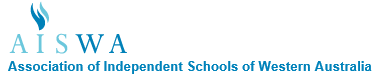 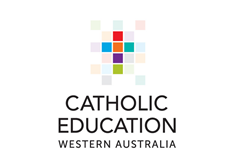 Guide to using a hard copy of the On-entry assessmentThis booklet enables you to administer the On-entry assessment tasks using a hard copy. Student responses must be uploaded into the system to finalise the assessments and download the reports.Before administering the assessments, please read the Handbook for principals, teachers and test administrators which contains essential information about the program.Administering the assessmentsThe Administration Instructions included in this booklet contain the same information for each task as the online system, i.e., the resources required, the instructions for administering each question and the text to read aloud to the students. It is important to follow the instructions closely to ensure that each student is provided with the same conditions and opportunities.The text to read aloud to students appears in a speech bubble. Ensure that the text is read as it appears.As the online system is interactive, student responses are recorded differently in the hard copy version, i.e., record a tick for correct responses, a cross for incorrect responses and leave blank for questions not attempted. This will ensure that when responses are entered into the system, they are entered accurately.Recording responsesThe record sheet for entering students’ responses is found at the end of each task. Ensure the relevant record sheet is accessible when administering the task. Behaviours and StrategiesRecording the behaviours and strategies demonstrated by the student is not mandatory. Assessments can be finalised and reports accessed if these responses are omitted. It should be noted; however, that if this information is not recorded, some reports will contain blank cells. In addition, being able to access this information is useful when planning future learning opportunities for your students.NotesThe hard copy version does not provide the capacity to record noteworthy student behaviours observed during the assessments. These behaviours should be noted separately and uploaded to the system when entering student responses.  Entering student namesWhen using this version of the assessment, students’ names are not included. To save time, enter your student names into one record sheet and then cut and paste the names into all relevant record sheets before printing.Printing the documentWhen printing this document, select single-sided.READING MODULE 3RESOURCES‘p words’ cardINSTRUCTIONS Question 1This task is assessing a student’s ability to segment a word into sounds and then blend the sounds to pronounce a word accurately.Do not prompt the student to sound out the word or to blend the sounds to pronounce the word.Place the 'p' words card in front of the student.Point to each word and repeat the question below.ScoringRecord the following:Reads word - student pronounces the word accurately either with or without segmenting aloud.Segments only - student says all sounds aloud including some blends but does not pronounce the word accurately. See table below.Incorrect - student blends sounds incorrectly or says single sounds.RESOURCESBlackie’s Holiday reading book Blackie’s Holiday running record sheet - 1 per student (Q3)INSTRUCTIONS Have the record sheet accessible to record the student’s responses. Sit next to the student for this task.Question 1Place Blackie’s Holiday in front of the student, cover face up.Point to the text about the author and illustrator if necessary.If the student reads the words, ask them for more information.Question 2Leave Blackie’s Holiday in front of the student, cover face up.Turn to pages 2 & 3. Read Page 3 aloud to the student.While the student is reading aloud, complete the Running Record. Encourage the student but do not provide any assistance.If the student is unable to read the book or when they are struggling, ask them to turn through the pages and look at the pictures.Question 3Record responses for Question 3 (accuracy and self-correcting) based on the Running Record completed during the oral reading. The responses can be entered onto the record sheet or directly online at the end of the task if preferred.continued…Question 4Close Blackie’s Holiday and leave it in front of the student. Correct responses include: Incorrect responses include: Question 5Correct responses include: Incorrect responses include: Question 6Correct responses include: continued…Question 7Correct responses include: Incorrect responses include: Question 8Turn to pages 10 and 11. Ensure the book is facing the student.Correct responses include: Incorrect responses include: Question 9Turn to pages 12 and 13. Ensure the book is facing the student.Correct responses include: Incorrect responses include: continued…Question 10Turn the book to page 16. Ensure the book is facing the student.Correct responses include: Incorrect responses include: RESOURCESTap Dancing Star reading bookINSTRUCTIONS Sit next to the student for this task.Have the record sheet accessible to record the student’s responses.Question 1Place Tap Dancing Star in front of the student, face up.Point to the title.Read the story to the student ensuring they can see the words and the illustrations.Allow time for them to look at the illustrations before turning the pages but do not discuss the story or the pictures. Acknowledge any comments but do not engage in a conversation.Close the book when you have finished reading. Place the book face up on the table.Do not allow the student to look through the book again at this stage.Record all relevant responses based on the student’s retell. The information below is provided to assist you to make consistent and accurate judgements.Orientation includes:Events from the story includes:Complication includes:Resolution/ending includes:Questions 2—5NOTE: If you are not completing the Speaking and Listening assessment, move straight to Question 6. If you are completing the Speaking and Listening assessment, record responses for Q2-5 based on the student’s retell.  Question 6Turn to pages 2 and 3. Make sure the student can see the text and illustrations.Read the text on page 2 aloud to the student.Read page 3 aloud to the student.Correct responses include: Incorrect responses include: Question 7Turn to pages 4 and 5, leaving the book in front of the student.Correct responses include: continued…Question 8Leave the book open to pages 4 and 5. Make sure the student can see the text and illustrations.Point to the picture on page 5.Correct responses include: Incorrect responses include: Question 9Turn the book to pages 6 and 7. Make sure the student can see the text and illustrations.Inferential responses include: Literal responses include: Incorrect responses include: Question 10Turn to pages 8 and 9. Make sure the student can see the text and illustrations.Correct responses include: Incorrect responses include: Question 11Turn the book to slowly past pages 10 and 11 and stop at pages 12 and 13. Make sure the student can see the text and illustrations.Read the text on page 12 aloud to the student.Note: If the student responds by saying, "Li Ling can't go in the concert,"(or similar), you may prompt them to provide more information.Detailed responses include: Minimal responses include: Question 12Turn the book to page 16. Make sure the student can see the text and illustrations.Correct responses include: Question 13Place the book in front of the student, front cover facing up.Correct responses include: Incorrect responses include: yes/no without plausible explanation.SPEAKING AND LISTENING MODULE 3INSTRUCTIONSThis task assesses the students' use of Standard Australian English. Responses should be based on observations made throughout the entire assessment period.During the assessment period, engage in authentic, informal conversations with each student about topics that are of interest to them. Ask open-ended questions that provide opportunities for the student to give detailed responses. For example, "Can you tell me about...; What do you think about?" Alternatively start a conversation when working alongside the student.In addition to conversations between you and the student, observe how each student communicates with other adults and with their peers in informal situations and group discussions. Observe how they interact, listen and respond.SCORINGTo assist you to make accurate and consistent judgements, supporting information is provided for each criterion (next page). The behaviours described are considered necessary for effective communication.The responses, which are the same for Pre-primary - Year 2, describe the developmental continuum for most students in the early years of school. It is recognised that some of the responses, and skills described, may not be appropriate for some Pre-primary students, e.g., consistently takes turns; consistently uses a range of vocabulary to enhance meaning. It is recognised that some of the behaviours described may be difficult for some students to demonstrate, e.g., eye contact for students with Autism Spectrum Disorder. However, these behaviours are all important to effective oral communication in a standard Australian context and are described in the curriculum. Students who need support and encouragement to develop these skills should be identified, whilst ensuring sensitivity. It is suggested that notes are written in the online system to support your interpretation of the data and future conversations. For example, X is not yet comfortable making eye contact or X has a lisp. Will discuss this with the parents.SUPPORTING INFORMATION Criterion 1 - Participation and EngagementParticipates purposefully and engages actively:contributes and exchanges ideasinitiates conversations and discussionssustains conversations and discussionsspeaks confidently and enthusiastically with a range of audiencesstays on taskEffective body language:appropriate facial expressionposture/stance, i.e., faces the audience, open stanceuse of arms and handseye contactTakes turns:waits for pauses in conversations before contributing ideaschanges subject matter when appropriatemay interject appropriately, i.e., to keep the conversation going, to support the speaker or to provide assistance or encouragement.Criterion 2 – VoiceSpeaks clearly:articulates words to enable understandingspeaks fluentlyVolume - adjusts volume to match audience and situation:quiet - in a library when others are workingmoderate - one-on-one conversation when the audience is nearbyloud - talking to a large group; when there are competing noises, e.g., playgroundPace - uses pace to enhance meaning:moderate pace - enables the audience to understand what is being saidfast pace - drama, excitement, urgency, passionslow pace - sadness, confusion, seriousnessTone - uses tone to enhance meaning:high pitch - excitement, empathy,low pitch - sadness, angerCriterion 3 – CoherenceOrders ideas logically and coherently:sequences ideas in time orderestablishes context - who, where, whenUses grammatically correct sentences:correct word ordersays all words in the sentence (doesn't omit words)correct use of pronouns, e.g. He is my friend (rather than, Him is my friend).correct use of tenseUses a variety of sentence structures:simple sentences (contain one clause), e.g. I went to the beach. It was so much fun.compound sentences (contain two independent clauses joined by and/but/so), e.g. I went to the beach and it was so much fun.complex sentences (contain an independent and a dependent clause), e.g. I went to the beach on Sunday because it was so hot. After the beach we went out for dinner.topic specific words, e.g., 3-D, rectangular, liquid, universeCriterion 4 – VocabularyVariety of vocabulary that enhances meaning:complex adjectives, e.g., enormous, magnificentadverbs, e.g., quickly, beautifullytechnical terms, e.g., mechanictopic specific words, e.g., 3-D, rectangular, liquid, universeAppropriate everyday vocabulary:vocabulary choice as appropriate for the audiencenouns, e.g., house, school, dogpronouns, e.g., me, she, headjectives, e.g., red, bigNarrow range of vocabulary:non-specific language, e.g., that, this, (rather than correct label)simple vocabularylimited range of wordsmay use incorrect/invented words, e.g., goed (instead of went), doned (instead of did)may use 'baby talk'Criterion 5 – ListeningListens actively:pays attention to the speaker appropriatelyshows interestmakes eye contactuses attentive body language, e.g., open stanceResponds appropriately:uses facial expressions and gestures to convey understanding, e.g., smile/nodmakes appropriate comments to indicate understanding, e.g., uh huh; mmm; yeah...may ask questions to clarify or to find out more informationcontinues the conversation by providing own anecdote or story relevant to the topic	Record responses for Criteria 1, 2, 3 and 5, using the following codes:C = consistentlyU = usuallyS – sometimesR = rarely	For Criterion 4, tick the appropriate column (one only)Question 2For this question, it is essential to say the letter sound, not the name.	Read the questions in the speech bubble below, one at a time, allowing time for the student to respond.Question 3For this question, it is essential to use the letter sound, not the name.Read the questions in the speech bubble below, one at a time, allowing time for the student to respond.Questions 2—5Place Tap Dancing Star in front of the student, face up.Point to the title.Read the story to the student ensuring they can see the words and the illustrations.Allow time for them to look at the illustrations before turning the pages but do not discuss the story or the pictures. Acknowledge any comments but do not engage in a conversation.Close the book when you have finished reading. Place the book closed on the table.Do not allow the student to look through the book again at this stage.If necessary, prompt the student to provide information, detail or to retell more events.Record all relevant responses based on the student’s retell on the record sheet. WRITINGMODULE 3RESOURCESTap Dancing Star reading booka blank piece of paper per student (as regularly used – not a template)lead pencils, coloured pencils, crayonsOn-entry Writing Marking Guide This task should be administered under normal classroom practice. For example:if your students usually have time to plan their writing, you may provide time for them to planif your students usually draw a picture before they write, they may do this.This is an assessment of the student's ability to write unassisted. Do not model writing or write words from the book on the board.This task can be conducted with the whole class or in small groups.Ensure that Tap Dancing Star reading task has been completed, if relevant.Read Tap Dancing Star to the students.Engage the students in the following discussion, allowing them time to respond and share ideas.Allow the students time to discuss their ideas. This can be done as a whole class or in small groups.Distribute paper to the students.Allow enough time, e.g., 20-30 minutes, for students to complete their writing.Move amongst the students. Encourage students to write their best but do not provide any assistance.If you are unable to read the student's writing, ask them to read it to you. Scribe exactly what they say.Use the On-entry Writing Marking Guide to mark students' writing.M3 READING: Task 1 – Blending sounds                                             Instructions                     pepperpe/pper  pep/per  p/e/pper  p/e/pp/erpedalpe/dalped/alp/e/dalpunnetpunn/etpun/netp/u/nnetp/u/nn/etpracticalprac/ti/calpr/act/ti/calpr/ac/ti/calpentagonpen/ta/gonpenta/gonpe/n/ta/gonM3 READING: Task 1 – Blending sounds                                               Record sheetM3 READING: Task 1 – Blending sounds                                               Record sheetM3 READING: Task 1 – Blending sounds                                               Record sheetM3 READING: Task 1 – Blending sounds                                               Record sheetM3 READING: Task 1 – Blending sounds                                               Record sheetM3 READING: Task 1 – Blending sounds                                               Record sheetM3 READING: Task 1 – Blending sounds                                               Record sheetM3 READING: Task 1 – Blending sounds                                               Record sheetM3 READING: Task 1 – Blending sounds                                               Record sheetM3 READING: Task 1 – Blending sounds                                               Record sheetM3 READING: Task 1 – Blending sounds                                               Record sheetStudents pepperpepperpedalpedalpunnetpunnetpracticalpracticalpentagonpentagonStudents reads wordsegments onlyreads wordsegments onlyreads wordsegments onlyreads wordsegments onlyreads wordsegments onlyM3 READING: Task 2 – Blackie’s Holiday                                                    Instructions                     M3 READING: Task 2 – Blackie’s Holiday                                                    Instructions                     M3 READING: Task 2 – Blackie’s Holiday                                                    Instructions                     M3 READING: Task 2 – Blackie’s Holiday                                                    Instructions                     M3 READING: Task 2 – Blackie’s Holiday                                                    Instructions                     M3 READING: Task 2 – Blackie’s Holiday                                                    Instructions                     M3 READING: Task 2 – Blackie’s Holiday                                                    Instructions                     M3 READING: Task 2 – Blackie’s Holiday                                                    Instructions                     M3 READING: Task 2 – Blackie’s Holiday                                                    Instructions                     M3 READING: Task 2 – Blackie’s Holiday                                                    Instructions                     M3 READING: Task 2 – Blackie’s Holiday                                                    Instructions                     M3 READING: Task 2 – Blackie’s Holiday                                                    Instructions                        Uncle Jim was going away.Uncle Jim went camping.Blackie couldn’t go with Uncle Jim   Uncle Jim needed someone to look after Blackie.Blackie wanted to stay with Kate.Blackie wanted a holiday.  Made a mouse for BlackieTried to play/played with BlackieTried to play/played with BlackieLet Blackie sleep on her bedCuddled BlackieCuddled BlackieStopped Blackie running awayStopped Blackie running away  Gave Blackie food.Took Blackie homeLooked after her (not specific enough) page 9 No. Blackie tried to run away.No. Blackie wanted to go home. No. Blackie missed Uncle Jim. No. Kate was mean to Blackie.Yes (regardless of the reason).She was trying to catch Blackie   So she could stop Blackie running awaySo she could catch BlackieShe couldn’t hold the washing and stop Blackie Blackie tripped her.Blackie knocked her over.Blackie jumped on her.He burnt the toast.   He was letting the smoke out.To let in some fresh airThe kitchen was getting smokyTo let Blackie out   Blackie wanted to go outside.There was going to be a big storm.   A storm was coming.He was going to get wet.You can’t camp in the rain. He missed Blackie.He wasn’t having a good time.He wanted to see Kate. Blackie was sad. Blackie wanted him to come home. Blackie wanted him to come home.M3 READING: Task 2 – Blackie’s Holiday                                     Record sheet Q1-4M3 READING: Task 2 – Blackie’s Holiday                                     Record sheet Q1-4M3 READING: Task 2 – Blackie’s Holiday                                     Record sheet Q1-4M3 READING: Task 2 – Blackie’s Holiday                                     Record sheet Q1-4M3 READING: Task 2 – Blackie’s Holiday                                     Record sheet Q1-4M3 READING: Task 2 – Blackie’s Holiday                                     Record sheet Q1-4M3 READING: Task 2 – Blackie’s Holiday                                     Record sheet Q1-4M3 READING: Task 2 – Blackie’s Holiday                                     Record sheet Q1-4M3 READING: Task 2 – Blackie’s Holiday                                     Record sheet Q1-4M3 READING: Task 2 – Blackie’s Holiday                                     Record sheet Q1-4M3 READING: Task 2 – Blackie’s Holiday                                     Record sheet Q1-4M3 READING: Task 2 – Blackie’s Holiday                                     Record sheet Q1-4M3 READING: Task 2 – Blackie’s Holiday                                     Record sheet Q1-4M3 READING: Task 2 – Blackie’s Holiday                                     Record sheet Q1-4M3 READING: Task 2 – Blackie’s Holiday                                     Record sheet Q1-4M3 READING: Task 2 – Blackie’s Holiday                                     Record sheet Q1-4M3 READING: Task 2 – Blackie’s Holiday                                     Record sheet Q1-4M3 READING: Task 2 – Blackie’s Holiday                                     Record sheet Q1-4M3 READING: Task 2 – Blackie’s Holiday                                     Record sheet Q1-4M3 READING: Task 2 – Blackie’s Holiday                                     Record sheet Q1-4M3 READING: Task 2 – Blackie’s Holiday                                     Record sheet Q1-4M3 READING: Task 2 – Blackie’s Holiday                                     Record sheet Q1-4M3 READING: Task 2 – Blackie’s Holiday                                     Record sheet Q1-4M3 READING: Task 2 – Blackie’s Holiday                                     Record sheet Q1-4M3 READING: Task 2 – Blackie’s Holiday                                     Record sheet Q1-4M3 READING: Task 2 – Blackie’s Holiday                                     Record sheet Q1-4StudentsQ1Q1Q1Q1Q2                                                            (oral reading – fluency)Q2                                                            (oral reading – fluency)Q2                                                            (oral reading – fluency)Q2                                                            (oral reading – fluency)Q2                                                            (oral reading – fluency)Q2                                                            (oral reading – fluency)Q2                                                            (oral reading – fluency)Q2                                                            (oral reading – fluency)Q2                                                            (oral reading – fluency)Q3  (oral reading)Q3  (oral reading)Q3  (oral reading)Q3  (oral reading)Q3  (oral reading)Q3  (oral reading)Q3  (oral reading)Q3  (oral reading)Q3  (oral reading)Q3  (oral reading)Q3  (oral reading)Q4StudentsQ1Q1Q1Q1Q2                                                            (oral reading – fluency)Q2                                                            (oral reading – fluency)Q2                                                            (oral reading – fluency)Q2                                                            (oral reading – fluency)Q2                                                            (oral reading – fluency)Q2                                                            (oral reading – fluency)Q2                                                            (oral reading – fluency)Q2                                                            (oral reading – fluency)Q2                                                            (oral reading – fluency)accuracyaccuracyaccuracyaccuracyaccuracyself-correctingself-correctingself-correctingself-correctingself-correctingself-correctingQ4Studentsauthor AND illustratorauthor AND illustratorauthor OR illustratorgeneral responseentire book fluentlyentire book fluentlyentire book - some fluencymost of the book -limited fluencymost of the book -limited fluencyword by word reading1 page or lesstells a story based on picturestells a story based on picturesno errors1-5 errors1-5 errors6-10 errorsmore than 10 errorsself-correcting not requiredself-correcting not requiredconsistent self-correctioninconsistent self-correctioninconsistent self-correctionno self-correctioncorrectM3 READING: Task 2 – Blackie’s Holiday                                   Record sheet Q5-11M3 READING: Task 2 – Blackie’s Holiday                                   Record sheet Q5-11M3 READING: Task 2 – Blackie’s Holiday                                   Record sheet Q5-11M3 READING: Task 2 – Blackie’s Holiday                                   Record sheet Q5-11M3 READING: Task 2 – Blackie’s Holiday                                   Record sheet Q5-11M3 READING: Task 2 – Blackie’s Holiday                                   Record sheet Q5-11M3 READING: Task 2 – Blackie’s Holiday                                   Record sheet Q5-11M3 READING: Task 2 – Blackie’s Holiday                                   Record sheet Q5-11M3 READING: Task 2 – Blackie’s Holiday                                   Record sheet Q5-11M3 READING: Task 2 – Blackie’s Holiday                                   Record sheet Q5-11M3 READING: Task 2 – Blackie’s Holiday                                   Record sheet Q5-11M3 READING: Task 2 – Blackie’s Holiday                                   Record sheet Q5-11M3 READING: Task 2 – Blackie’s Holiday                                   Record sheet Q5-11M3 READING: Task 2 – Blackie’s Holiday                                   Record sheet Q5-11M3 READING: Task 2 – Blackie’s Holiday                                   Record sheet Q5-11M3 READING: Task 2 – Blackie’s Holiday                                   Record sheet Q5-11M3 READING: Task 2 – Blackie’s Holiday                                   Record sheet Q5-11M3 READING: Task 2 – Blackie’s Holiday                                   Record sheet Q5-11M3 READING: Task 2 – Blackie’s Holiday                                   Record sheet Q5-11M3 READING: Task 2 – Blackie’s Holiday                                   Record sheet Q5-11M3 READING: Task 2 – Blackie’s Holiday                                   Record sheet Q5-11M3 READING: Task 2 – Blackie’s Holiday                                   Record sheet Q5-11M3 READING: Task 2 – Blackie’s Holiday                                   Record sheet Q5-11M3 READING: Task 2 – Blackie’s Holiday                                   Record sheet Q5-11M3 READING: Task 2 – Blackie’s Holiday                                   Record sheet Q5-11M3 READING: Task 2 – Blackie’s Holiday                                   Record sheet Q5-11StudentsStudentsQ5Q5Q5Q5Q5Q5Q5Q6Q6Q6Q6Q7Q7Q7Q8Q8Q8Q8Q9Q9Q9Q10Q10Q10StudentsStudentscorrect – 2 actionscorrect – 2 actionscorrect – 2 actionscorrect – 2 actionscorrect – 1 actioncorrect – 1 actioncorrect – 1 actioncorrectcorrectcorrectcorrectcorrectcorrectcorrectcorrectcorrectcorrectcorrectcorrectcorrectcorrectcorrectcorrectcorrectM3 READING: Task 3 – Tap Dancing Star                                             Instructions                     Li Ling loved dancing.Li Ling wanted to be a dancer.Li Ling watched lots of shows about dancing.  Li Ling's dad took her to dancing classes.Li Ling practised everywhere she went.  Li Ling went to dancing on Wednesdays.She practised at school, at home, the bus stop and in the car.  Li Ling's teacher was called Susie.She was practicing for the dancing concert.Li Ling was in heaven when she was dancing.Li Ling was in heaven when she was dancing.Li Ling was stung by a bee and couldn't go in the concert.Li Ling rang Susie to tell her.Li Ling was the compere for the concert.Li Ling had the best time everLi Ling still had a part in the concert. She was the compere.Li Ling still had a part in the concert. She was the compere.She is imagining she is one of the people on TV.She is pretending to dance in the show.She's imagining she is a good dancer.Li Ling is imagining she is one of those people.Li Ling wants to be on TV.She is dreaming that she can dance like that.Li Ling is on TV.She is dancing on TV.She is dancing in the line.She is going to dancing classes.She is learning to dance.Her dad took her to dancing school.Susie is teaching her to dance.Li Ling was very happy.Li Ling loved tap dancing.Li Ling thought dancing was the best thing ever.Li Ling was in heaven. Li Ling had died and gone to heaven.Li Ling was in the sky.It shows that Li Ling practised all the time.To shows that Li Ling practised everywhereBecause wherever she went she practisedTo show the places she practisedThat was where Li Ling did tap dancingTo show the people she danced/practised withThey wouldn't fit on the pages.They didn't have enough space/pages.To show Li Ling getting olderThey are preparing for the end of year concert.They are getting ready for the concert.They are rehearsing for the end of year concert.They are doing the dances for the concert.They are doing the Billy Goats Tap and the Happy Holiday song.These are the dances they need to learn for the concert.They are in the concert. They are doing a show.They are dressing up.Li Ling is really sad because now she couldn't go in the concert.Li Ling really wanted to go in the concert but now she can't because of the bee sting. (implies distress)Li Ling had been practising for so long and now she can't go in the concert. (implies distress)Li Ling is upset that she was stung by a bee because she really wanted to go in the concert and now she can't.Li Ling was stung by a bee.Li Ling missed the concert.Li Ling can't go in the concert.Li Ling's foot hurtShe asked her to be the compere.She did the announcements.She asked her to do the talking at the concert.She did what Susie was going to do.She introduced the dancing.She said what was happening.Yes, because she practised a lot.Yes, because she practised a lot.Yes, she was a good compere.No, she couldn’t go in the concertYes, she was a good dancer before the bee sting.No, she didn’t dance in the concert.M3 READING: Task 3 – Tap Dancing Star                                      Record sheet Q1M3 READING: Task 3 – Tap Dancing Star                                      Record sheet Q1M3 READING: Task 3 – Tap Dancing Star                                      Record sheet Q1M3 READING: Task 3 – Tap Dancing Star                                      Record sheet Q1M3 READING: Task 3 – Tap Dancing Star                                      Record sheet Q1M3 READING: Task 3 – Tap Dancing Star                                      Record sheet Q1M3 READING: Task 3 – Tap Dancing Star                                      Record sheet Q1M3 READING: Task 3 – Tap Dancing Star                                      Record sheet Q1Students Events                                                                                                   (select all events included in retell regardless of order)Events                                                                                                   (select all events included in retell regardless of order)Events                                                                                                   (select all events included in retell regardless of order)Events                                                                                                   (select all events included in retell regardless of order)SequencingSequencingSequencingStudents orientation/contexttwo or more eventscomplicationresolution/endingsequenced 4 or more eventssequenced 2-3 events1 event onlyM3: Task 3 – Tap Dancing Star                                             Record sheet Q2-5 (S&L)                    ONLY RECORD THESE RESPONSES IF COMPLETING SPEAKING AND LISTENING ASSESSMENTM3: Task 3 – Tap Dancing Star                                             Record sheet Q2-5 (S&L)                    ONLY RECORD THESE RESPONSES IF COMPLETING SPEAKING AND LISTENING ASSESSMENTM3: Task 3 – Tap Dancing Star                                             Record sheet Q2-5 (S&L)                    ONLY RECORD THESE RESPONSES IF COMPLETING SPEAKING AND LISTENING ASSESSMENTM3: Task 3 – Tap Dancing Star                                             Record sheet Q2-5 (S&L)                    ONLY RECORD THESE RESPONSES IF COMPLETING SPEAKING AND LISTENING ASSESSMENTM3: Task 3 – Tap Dancing Star                                             Record sheet Q2-5 (S&L)                    ONLY RECORD THESE RESPONSES IF COMPLETING SPEAKING AND LISTENING ASSESSMENTM3: Task 3 – Tap Dancing Star                                             Record sheet Q2-5 (S&L)                    ONLY RECORD THESE RESPONSES IF COMPLETING SPEAKING AND LISTENING ASSESSMENTM3: Task 3 – Tap Dancing Star                                             Record sheet Q2-5 (S&L)                    ONLY RECORD THESE RESPONSES IF COMPLETING SPEAKING AND LISTENING ASSESSMENTM3: Task 3 – Tap Dancing Star                                             Record sheet Q2-5 (S&L)                    ONLY RECORD THESE RESPONSES IF COMPLETING SPEAKING AND LISTENING ASSESSMENTM3: Task 3 – Tap Dancing Star                                             Record sheet Q2-5 (S&L)                    ONLY RECORD THESE RESPONSES IF COMPLETING SPEAKING AND LISTENING ASSESSMENTM3: Task 3 – Tap Dancing Star                                             Record sheet Q2-5 (S&L)                    ONLY RECORD THESE RESPONSES IF COMPLETING SPEAKING AND LISTENING ASSESSMENTM3: Task 3 – Tap Dancing Star                                             Record sheet Q2-5 (S&L)                    ONLY RECORD THESE RESPONSES IF COMPLETING SPEAKING AND LISTENING ASSESSMENTM3: Task 3 – Tap Dancing Star                                             Record sheet Q2-5 (S&L)                    ONLY RECORD THESE RESPONSES IF COMPLETING SPEAKING AND LISTENING ASSESSMENTM3: Task 3 – Tap Dancing Star                                             Record sheet Q2-5 (S&L)                    ONLY RECORD THESE RESPONSES IF COMPLETING SPEAKING AND LISTENING ASSESSMENTM3: Task 3 – Tap Dancing Star                                             Record sheet Q2-5 (S&L)                    ONLY RECORD THESE RESPONSES IF COMPLETING SPEAKING AND LISTENING ASSESSMENTM3: Task 3 – Tap Dancing Star                                             Record sheet Q2-5 (S&L)                    ONLY RECORD THESE RESPONSES IF COMPLETING SPEAKING AND LISTENING ASSESSMENTM3: Task 3 – Tap Dancing Star                                             Record sheet Q2-5 (S&L)                    ONLY RECORD THESE RESPONSES IF COMPLETING SPEAKING AND LISTENING ASSESSMENTM3: Task 3 – Tap Dancing Star                                             Record sheet Q2-5 (S&L)                    ONLY RECORD THESE RESPONSES IF COMPLETING SPEAKING AND LISTENING ASSESSMENTM3: Task 3 – Tap Dancing Star                                             Record sheet Q2-5 (S&L)                    ONLY RECORD THESE RESPONSES IF COMPLETING SPEAKING AND LISTENING ASSESSMENTM3: Task 3 – Tap Dancing Star                                             Record sheet Q2-5 (S&L)                    ONLY RECORD THESE RESPONSES IF COMPLETING SPEAKING AND LISTENING ASSESSMENTM3: Task 3 – Tap Dancing Star                                             Record sheet Q2-5 (S&L)                    ONLY RECORD THESE RESPONSES IF COMPLETING SPEAKING AND LISTENING ASSESSMENTM3: Task 3 – Tap Dancing Star                                             Record sheet Q2-5 (S&L)                    ONLY RECORD THESE RESPONSES IF COMPLETING SPEAKING AND LISTENING ASSESSMENTStudentsQ2                 (vocabulary)Q2                 (vocabulary)Q2                 (vocabulary)Q2                 (vocabulary)Q2                 (vocabulary)Q3                            (sentence structure)Q3                            (sentence structure)Q3                            (sentence structure)Q3                            (sentence structure)Q3                            (sentence structure)Q4                                     (tone and pace)Q4                                     (tone and pace)Q4                                     (tone and pace)Q4                                     (tone and pace)Q4                                     (tone and pace)Q5                         (prompting)Q5                         (prompting)Q5                         (prompting)Q5                         (prompting)Q5                         (prompting)Studentselaborated and embellished on vocab same vocab as booksame vocab as booklimited vocablimited vocabused a variety of sentence structuresused a variety of sentence structuressimple and compoundsimple and compoundsimple onlyvaried tone and pace effectivelyattempted to vary tone and paceattempted to vary tone and pacedoes not vary tone or pacedoes not vary tone or paceno prompting requiredno prompting required1-2 prompts1-2 prompts3 or more promptsM3 READING: Task 3 – Tap Dancing Star                                  Record sheet Q6-13M3 READING: Task 3 – Tap Dancing Star                                  Record sheet Q6-13M3 READING: Task 3 – Tap Dancing Star                                  Record sheet Q6-13M3 READING: Task 3 – Tap Dancing Star                                  Record sheet Q6-13M3 READING: Task 3 – Tap Dancing Star                                  Record sheet Q6-13M3 READING: Task 3 – Tap Dancing Star                                  Record sheet Q6-13M3 READING: Task 3 – Tap Dancing Star                                  Record sheet Q6-13M3 READING: Task 3 – Tap Dancing Star                                  Record sheet Q6-13M3 READING: Task 3 – Tap Dancing Star                                  Record sheet Q6-13M3 READING: Task 3 – Tap Dancing Star                                  Record sheet Q6-13M3 READING: Task 3 – Tap Dancing Star                                  Record sheet Q6-13M3 READING: Task 3 – Tap Dancing Star                                  Record sheet Q6-13M3 READING: Task 3 – Tap Dancing Star                                  Record sheet Q6-13M3 READING: Task 3 – Tap Dancing Star                                  Record sheet Q6-13M3 READING: Task 3 – Tap Dancing Star                                  Record sheet Q6-13M3 READING: Task 3 – Tap Dancing Star                                  Record sheet Q6-13M3 READING: Task 3 – Tap Dancing Star                                  Record sheet Q6-13M3 READING: Task 3 – Tap Dancing Star                                  Record sheet Q6-13M3 READING: Task 3 – Tap Dancing Star                                  Record sheet Q6-13M3 READING: Task 3 – Tap Dancing Star                                  Record sheet Q6-13M3 READING: Task 3 – Tap Dancing Star                                  Record sheet Q6-13StudentsQ6        Q6        Q7Q7Q8Q8Q9Q9Q9Q9Q10Q10Q11Q11Q11Q11Q12Q12Q13Q13Studentscorrectcorrectcorrectcorrectcorrectcorrectinferential responseinferential responseliteral responseliteral responsecorrectcorrectdetailed responsedetailed responseminimal responseminimal responsecorrectcorrectcorrectcorrectM2 SPEAKING & LISTENING: Task 1 - Oral Language                   Instructions                  RESOURCES: nilM2 SPEAKING & LISTENING: Task 1 - Oral Language                    Record sheetM2 SPEAKING & LISTENING: Task 1 - Oral Language                    Record sheetM2 SPEAKING & LISTENING: Task 1 - Oral Language                    Record sheetM2 SPEAKING & LISTENING: Task 1 - Oral Language                    Record sheetM2 SPEAKING & LISTENING: Task 1 - Oral Language                    Record sheetM2 SPEAKING & LISTENING: Task 1 - Oral Language                    Record sheetM2 SPEAKING & LISTENING: Task 1 - Oral Language                    Record sheetM2 SPEAKING & LISTENING: Task 1 - Oral Language                    Record sheetM2 SPEAKING & LISTENING: Task 1 - Oral Language                    Record sheetM2 SPEAKING & LISTENING: Task 1 - Oral Language                    Record sheetM2 SPEAKING & LISTENING: Task 1 - Oral Language                    Record sheetM2 SPEAKING & LISTENING: Task 1 - Oral Language                    Record sheetM2 SPEAKING & LISTENING: Task 1 - Oral Language                    Record sheetM2 SPEAKING & LISTENING: Task 1 - Oral Language                    Record sheetM2 SPEAKING & LISTENING: Task 1 - Oral Language                    Record sheetStudentsPARTICPATION & ENGAGEMENTPARTICPATION & ENGAGEMENTPARTICPATION & ENGAGEMENTVOICEVOICEVOICECOHERENCECOHERENCECOHERENCEVOCABULARYVOCABULARYVOCABULARYLISTENINGLISTENINGStudentsparticipates purposefully & engages activelyuses body language effectivelytakes turnsspeaks clearlyuses volume effectivelyuses pace and tone effectivelyorders ideas logically and coherentlyuses grammatically correct sentencesuses a variety of sentence structuresuses a variety of vocabulary effectively to enhance meaninguses a range of everyday vocabularyuses a narrow range of vocabularylistens activelyresponds appropriatelyM2 SPEAKING & LISTENING: Task 2 – Words and sounds              InstructionsResourcesINSTRUCTIONsQuestion 1For this task, it is important to use the letter sounds, not the names. If the student says the letter names, ask them to say the sounds.Allow the student time to respond. As this is a practice question, you may tell the student the answer. Read the questions in the speech bubble below, one at a time, allowing time for the student to respond.Record the responses on the record sheet.M3 SPEAKING & LISTENING: Task 2 – Words and sounds          Record sheetM3 SPEAKING & LISTENING: Task 2 – Words and sounds          Record sheetM3 SPEAKING & LISTENING: Task 2 – Words and sounds          Record sheetM3 SPEAKING & LISTENING: Task 2 – Words and sounds          Record sheetM3 SPEAKING & LISTENING: Task 2 – Words and sounds          Record sheetM3 SPEAKING & LISTENING: Task 2 – Words and sounds          Record sheetM3 SPEAKING & LISTENING: Task 2 – Words and sounds          Record sheetM3 SPEAKING & LISTENING: Task 2 – Words and sounds          Record sheetM3 SPEAKING & LISTENING: Task 2 – Words and sounds          Record sheetM3 SPEAKING & LISTENING: Task 2 – Words and sounds          Record sheetStudentsQ1                                        (initial sounds)Q1                                        (initial sounds)Q1                                        (initial sounds)Q2                                       (final sounds)Q2                                       (final sounds)Q2                                       (final sounds)Q3                                        (medial sounds)Q3                                        (medial sounds)Q3                                        (medial sounds)Studentscorrect                     funcorrect                  kitecorrect               jarcorrect             hotcorrect                     bincorrect                  trapcorrect               lotcorrect             bugcorrect                     smallM3 SPEAKING & LISTENING: Task 3 – Tap Dancing Star retell         InstructionsNote: only complete this task if you are not completing the Reading assessment. If you are completing the Reading assessment, this task will be completed during the Tap Dancing Star Reading task.ResourcesTap Dancing Star reading bookM3 SPEAKING AND LISTENING: Task 3 – Tap Dancing Star retell                       Record sheet M3 SPEAKING AND LISTENING: Task 3 – Tap Dancing Star retell                       Record sheet M3 SPEAKING AND LISTENING: Task 3 – Tap Dancing Star retell                       Record sheet M3 SPEAKING AND LISTENING: Task 3 – Tap Dancing Star retell                       Record sheet M3 SPEAKING AND LISTENING: Task 3 – Tap Dancing Star retell                       Record sheet M3 SPEAKING AND LISTENING: Task 3 – Tap Dancing Star retell                       Record sheet M3 SPEAKING AND LISTENING: Task 3 – Tap Dancing Star retell                       Record sheet M3 SPEAKING AND LISTENING: Task 3 – Tap Dancing Star retell                       Record sheet M3 SPEAKING AND LISTENING: Task 3 – Tap Dancing Star retell                       Record sheet M3 SPEAKING AND LISTENING: Task 3 – Tap Dancing Star retell                       Record sheet M3 SPEAKING AND LISTENING: Task 3 – Tap Dancing Star retell                       Record sheet M3 SPEAKING AND LISTENING: Task 3 – Tap Dancing Star retell                       Record sheet M3 SPEAKING AND LISTENING: Task 3 – Tap Dancing Star retell                       Record sheet StudentsQ2                    vocabularyQ2                    vocabularyQ2                    vocabularyQ3                      sentencesQ3                      sentencesQ3                      sentencesQ4                                  tone & paceQ4                                  tone & paceQ4                                  tone & pace   Q5                     prompting   Q5                     prompting   Q5                     promptingStudentsQ2                    vocabularyQ2                    vocabularyQ2                    vocabularyQ3                      sentencesQ3                      sentencesQ3                      sentencesQ4                                  tone & paceQ4                                  tone & paceQ4                                  tone & pace   Q5                     prompting   Q5                     prompting   Q5                     promptingStudentselaborated and embellished on vocab same vocab as booklimited vocabused a variety of sentence structuressimple and compoundsimple onlyvaried tone and pace effectivelyattempted to vary tone and paceno variationno prompting required1-2 prompts3 or more promptsM3 Writing – Tap Dancing Star                                                         Instructions